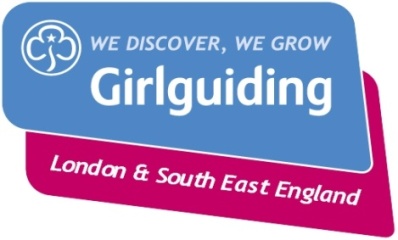 Girlguiding LaSERChair of the Risk GroupVoluntary About Girlguiding LaSER
The role of Girlguiding London and South East England (LaSER) is to deliver the business of Girlguiding in London and South East England Region.Purpose and Scope of the Role
The role of the of the Chair of the Risk Group is to support the Girlguiding London & South East England Region (LaSER) Trustee Board in leading the Risk Group and effectively identify manage and mitigate a broad spectrum of risks.
The amount of volunteering time required is flexible and should cover the following as a minimum:Risk Group meetings 3-4 times per year (virtually or face to face)Operations Group meetings 3-4 times per year (virtually or face to face)Attend region events and training sessions when invitedThis role requires good communication skills as the successful applicant will be liaising with the Chief Commissioner, Region Manager, members of staff and key Girlguiding volunteers.Role ResponsibilitiesArrange timely meetings (virtually or face to face) at least three times a year to allow Girlguiding LaSER to deliver its reporting and reviewing objectivesManage the agenda and arrange the distribution of summary notes and action points from and for the meeting.Prepare a quarterly summary risk report for the meeting of the Board of Trustees and the Operations Group  Maintain and update the Region Risk Register in liaison with the Operation and Risk groupsCoordinate the review of risk assessments for LaSER international tripsReview risk assessments for county residential events on behalf of the Chief Commissioner if requiredCoordinate the review of risk assessments and insurances for Girlguiding LaSER’s properties and sitesPlan and co-ordinate the testing of internal controls including reporting the outcomes to the Operations Group and Board of TrusteesCoordinate the review of the financial and risk policies on an annual basisIn collaboration with the Chair of Trustees and Region Manager, construct the Risk Statement for the Trustees Annual Report in line with SORP (Statement of Recommended Practice) 2015 requirementsAny other duties which may be reasonably requiredPerson SpecificationCriteriaEssential / DesirableSkillsSkillsExcellent communication skillsEssentialAbility to organise own time/workload and achieve deadlinesEssentialKnowledge of a particular strand of risk management e.g. large events, international, finance, health and safetyDesirableExperienceExperienceChairing a committee or groupDesirableRisk register knowledge DesirableKnowledge of an Internal Control FrameworkDesirableRisk managementDesirableSORP (Statement of Recommended Practice) knowledgeDesirableKnowledge of an Internal Control FrameworkDesirableEmployment Details 
Reports to: Board of TrusteesWorking hours: VoluntaryThis role is a three-year appointment with the option for the Board of Trustees to extend it by up to a further two years.  This role reports to the Board of Trustees.  There is no remuneration for this post, but all reasonable expenses will be reimbursed.How to Apply
Closing date: Applications will be considered on a rolling basis.  Apply as soon as possible so you do not miss out!How to apply:  Please submit your application on no more the four A4 sides of paper in a font no smaller than 10pts to recruitment@girlguidinglaser.org.uk addressed to Sally Christmas.
Interested volunteers will be invited to a zoom conference call in October
If you have any questions about the role please direct them to Jan Butler, Chair of the Risk Group at recruitment@girlguidinglaser.org.uk